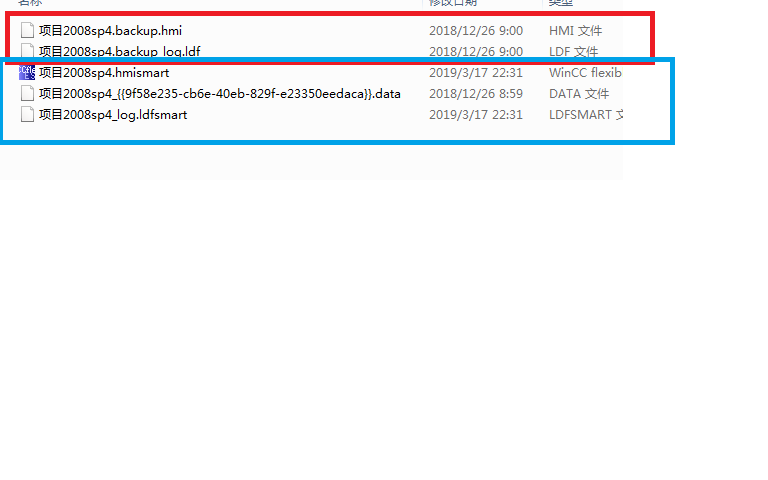 假设我们有Wincc flexible Smart V3 和Wincc flexible Smart V3 Sp1的软件做的项目想移植升级到V3Sp2软件。注意事项：1.需要检查文件的完整性，后缀名为.hmiSmart和.ldfSmart的文件缺一不可，如上图中蓝色部分。2.两个文件的修改时间保持一致，如上图所示。3.如果只有.ldf的文件，需要将原始文件另存之后，将.ldf改为.ldfsmart.然后打开wincc flexible smart软件，打开找这个后缀名为.hmismart的文件，打开并且升级项目。注意：一定要有良好的保存习惯，用wincc flexible Smart软件中项目的另存为功能，另存备份项目。不能直接复制文件夹。